Конспект занятия психолога в детском саду «Наши эмоции». Часть 1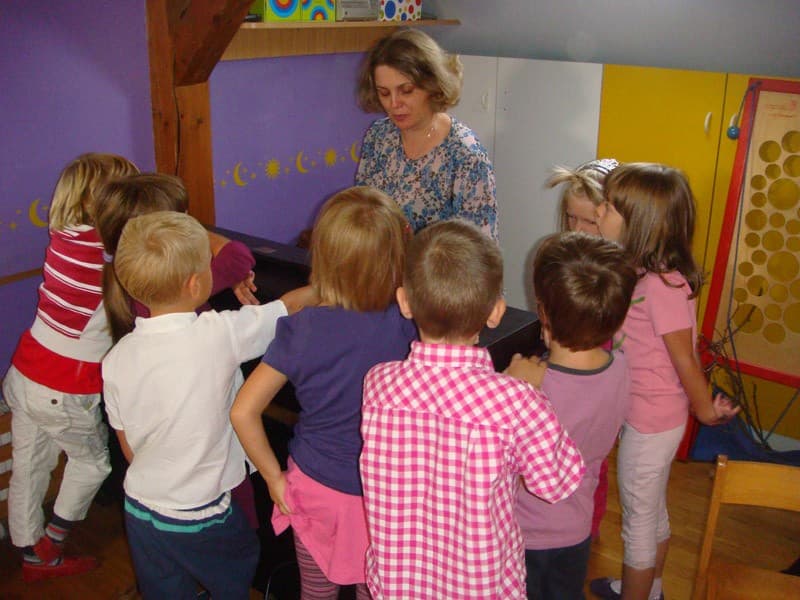 Возрастная категория: дети 5 - 7 лет (старшая, подготовительная группа)Цель:- познакомить детей с понятием «эмоции»;- учить детей распознавать и проявлять эмоции;- расширять представление о радость, печаль, удивление, злость, страх;- развивать умение передавать эмоциональное состояние с помощью мимики;- воспитывать внимательность к другим.Оборудование: пиктограммы эмоций; сюжетные картинки с изображением детей с различными эмоциональными состояниями; разрезанные картинки (4 части) с изображением улыбающихся детей. Скачать здесьХод занятия психолога в детском садуПриветствиеЦель: развивать положительные эмоции.Дети стоят в кругу, касаются поочередно плеча соседей и говорят с улыбкой: «Привет».Упражнение «Пиктограммы»Цель: развивать мимику.Детям предлагается рассмотреть пиктограммы с изображением различных эмоций. Затем дети показывают с помощью мимики чувство страха, печали, радости, злости, удивление. Психолог объясняет, что эти чувства, которые были переданы, называются «эмоциями».Игра «Найди пару картине»Цель: расширять представления о чувствах; воспитывать внимательность к другим.Психолог предлагает рассмотреть сюжетные рисунки и послушать небольшие истории о детях. Дети должны показать картину, которая соответствует истории, а также показать значок, который свидетельствует о чувстве героев истории.- Коля сегодня первый день в детском саду. Он никого не знает и всего боится (показать картину и пиктограмму).- Аня провожала бабушку домой и очень по ней скучала (показать картину и значок).- Олеся очень любит свою маленькую кошку Мурку. Она за ней ухаживает и очень часто с ней играет (показать картину и значок).Беседа психолога с детьми об эмоциях.1. Дети, а бывает вам грустно, весело, страшно?2. Когда это происходит?3. А как необходимо помогать другим, чтобы им не было скучно, страшно?Физкультминутка с детьми:А теперь мы с вами давайте приготовим пирожки с яблоками.Спелые яблочки мы с вамиС веточек срывали(Дети становятся на цыпочки и тянуться руками вверх, имитируя срыв яблок.)